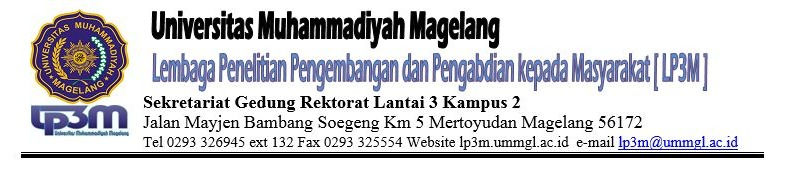 SURAT PERNYATAAN KESANGGUPANYang bertanda tangan di bawah ini:Dengan ini menyatakan SANGGUP mematuhi 7 (tujuh) Prinsip Dasar Menuju Tatanan Kenormalan Baru sebagaimana diatur dalam instruksi Bupati Nomor 3 Tahun 2020 tentang Pedoman Persiapan Menuju Tatanan Kenormalan Baru Produktif dan Aman Corona Virus Disease 2019 (Covid-19) di Kabupaten Magelang beserta aturan pelaksanaannya. Tujuh Prinsip Dasar Menuju Tatanan Kenormalan Baru itu adalah:Pengecekan suhu tubuh;Penggunaan masker;Cuci tangan dengan sabun atau hand sanitizer;Disinfektasi secara berkala;Penerapan jaga jarak minimal 1 (satu) meter;Menghindari kerumunan; danDisiplin mematuhi protokol kesehatan.dalam hal saya tidak mematuhi 7 (tujuh) Prinsip Dasar Menuju Tatanan Kenormalan Baru tersebut, dapat dilakukan tindakan oleh Gugus Tugas Kabupaten Magelang.Demikian surat pernyataan ini saya buat dalam keadaan sadar dan tanpa paksaan dari pihak manapun.Magelang, 15 September 2020Yang membuat permohonan,Ketua LPPM,Dr. Muji Setiyo, ST.,MT.NIK. 108306043Mengetahui,Nama:Dr. Muji Setiyo, ST. MT.Alamat:LPPM Universitas Muhammadiyah Magelang Jl. Mayjend Bambang Sugeng km.5 Mertoyudan Magelang Jabatan:Ketua LPPM Universitas Muhammadiyah MagelangLokasi PPMT:<Tambahkan Lokasi PPMT>Camat............,Lurah/ Kepala Desa..............Nama CamatPangkatNIP.Nama lurah/kepala desa